 АДМИНИСТРАЦИЯ 
ЛЕНИНСКОГО  МУНИЦИПАЛЬНОГО  РАЙОНА
ВОЛГОГРАДСКОЙ ОБЛАСТИ______________________________________________________________________________ПОСТАНОВЛЕНИЕОт  19.12.2012  №  1046О внесении изменений в постановление Администрации Ленинского муниципального района Волгоградской области от 11.10.2012 №  823 «Об утверждении и финансовом обеспечении  ведомственных целевых программ на 2013 год и на плановый период 2014 и 2015 годы»	В соответствии с решением Ленинской районной Думы от 17.12.2012       № 13/417 «О принятии во втором чтении Ленинской районной Думы «О бюджете Ленинского муниципального района на 2013 год и на плановый период 2014 и 2015 годов»,  руководствуясь статьей 20 Устава Ленинского муниципального района Волгоградской области,ПОСТАНОВЛЯЮ:1. Внести изменения в постановление Администрации Ленинского муниципального района Волгоградской области от 11.10.2012 №  823 «Об утверждении и финансовом обеспечении  ведомственных целевых программ на 2013 год и на плановый период 2014 и 2015 годы»  следующего содержания: 1.1. абзац 1 пункта 1 результативной части постановления изложить в следующей редакции: «Эколого-просветительская деятельность на территории Ленинского муниципального района на 2013-2015 годы» за счет средств бюджета района 2013 год – 50,0 тысяч рублей, 2014 год – 0 тысяч рублей, 2015 год – 0 тысяч рублей»; 	1.2. абзац 2 пункта 1 результативной части постановления изложить в следующей редакции: «Мероприятия в области развития физической культуры и спорта по Ленинскому муниципальному району на 2013 год и на период 2014 и 2015 годы» за счет средств бюджета района 2013 год – 600,0 тысяч рублей, 2014 год – 250,0 тысяч рублей, 2015 год – 250,0 тысяч рублей»;1.3. абзац 3 пункта 1 результативной части постановления изложить в следующей редакции: «Сохранение и развитие культуры Ленинского муниципального района Волгоградской области» на 2013 - 2015 годы»  за счет средств бюджета района 2013 год – 2580,0 тысяч рублей, 2014 год – 1588,0 тысяч рублей, 2015 год - 1555,0 тысяч рублей».1.4. Внести изменения в ведомственную целевую программу «Эколого-просветительская деятельность на территории Ленинского муниципального района на 2013-2015 годы», утвержденную вышеуказанным постановлением, и изложить ее в новой редакции (прилагается).1.5. Внести изменения в ведомственную целевую программу «Мероприятия в области развития физической культуры и спорта по Ленинскому муниципальному району на 2013 год и на период 2014 и 2015 годы», утвержденную вышеуказанным постановлением, и изложить ее в новой редакции (прилагается). 1.6. Внести изменения в ведомственную целевую программу «Сохранение и развитие культуры Ленинского муниципального района Волгоградской области»  на 2013 - 2015 годы», утвержденную вышеуказанным постановлением, и изложить ее в новой редакции (прилагается).2. Постановление  вступает в силу с момента его подписания и подлежит размещению на официальном сайте Администрации Ленинского муниципального района.И.о. Главы АдминистрацииЛенинского муниципального района                                                     Ю.В.СивковУТВЕРЖДЕНАпостановлением АдминистрацииЛенинского муниципального районаот 11.10.2012 № 823Паспортведомственной целевой программы«Эколого-просветительская деятельность на территорииЛенинского муниципального района на 2013-2015 годы»Введение           Ведомственная целевая программа «Эколого – просветительская деятельность на территории Ленинского муниципального района» на 2013-2015 годы предусматривает разработку и выполнение ряда мероприятий,  направленных на повышение уровня экологической культуры жителей района, изменение отношения местных жителей к Природному парку, как особо охраняемой территории, налаживание сотрудничества с ним.Раздел I. Обоснование мероприятийВолго-Ахтубинская пойма - совершенно уникальная территория среди пустынно-сухостепного Нижнего Поволжья, является уникальным природным образованием, имеющим большое значение не только для Волгоградской области, но и в международном масштабе. Это северная часть низменности дельты Волги и Ахтубы, которая представляет собой единую экосистему, разделенную в пределах Волгоградской области административно-территориальными границами. В мире известно лишь несколько мест, которые по масштабу и силе средообразующего воздействия схожи с Волго-Ахтубинской поймой. Территория пойменной части Ленинского муниципального района входит в состав ГБУ «ПП «Волго-Ахтубинская пойма», которой был основан постановление Главы Администрации Волгоградской области «О создании Государственного учреждения «Природный парк «Волго-Ахтубинская пойма» от 05.06.2000г. № 404 по представлению Государственного Комитета по охране окружающей среды Волгоградской области от 24.09.99        № 1175/1. Занимаемая территория природным парком на территории Ленинского муниципального района составляет 76394,6 га.   «Природный парк «Волго-Ахтубинская пойма» является особо охраняемой природной территорией, имеющий природоохранные рекреационное, эколого-просветительское и историко-культурное значение, как особо ценное целостное природо-территориальное образование, отличающиеся высоким природным разнообразием, наличием редких и уязвимых, в существующих условиях, видов растений и животных, и благоприятных условиях для отдыха в природном окружении. Необходимость организации эколого – просветительской работы и вовлечения местного населения в поддержку деятельности особо охраняемых природных территорий является одной из важнейших задач для всех особо охраняемых природных территорий мира. Уделяя серьезное внимание работе с населением, Администрации муниципальных районов могут играть действительно важную роль в изменении отношения общества к проблемам охраны окружающей природной среды. Кроме того, именно эта деятельность помогает находить единомышленников, друзей, партнеров среди людей, представляющих все группы нашего общества: детей и взрослых, представителей деловых кругов и религиозных концессий, творческой интеллигенции и властных структур, привлекать дополнительные средства для природоохранной деятельности. Раздел II. Основные цели и задачи программы	Эколого – просветительская деятельность на территории Ленинского муниципального района направлена на формирование экологического сознания общественности, углубление экологических, природоохранных, краеведческих знаний, ознакомление с местным  биологическим и ландшафтным разнообразием, активизация участия населения в природоохранной деятельности, следовательно, и на сохранения и устойчивое использование природного и историко-культурного наследия района.Раздел III. Сроки реализации Программы	Программа реализуется в 2013-2015 годах.Раздел IV. Технико-экономическое обоснование	Данное технико-экономическое обоснование определяет целесообразность выделение средств из бюджета Ленинского муниципального района, направленных на реализацию основных направлений эколого- просветительской деятельности. Общий объем финансирования Программы из бюджета Ленинского муниципального района составит – 50,0 тыс.рублей, в том числе по годам: 2013 год – 50,0 тыс.рублей; 2014 год – 0 тыс.рублей; 2015 год – 0 тыс.рублей.Раздел V. Ресурсное обеспечение ПрограммыРесурсное обеспечение Программы осуществляется в соответствии с приложением к данной программе. Средства на осуществление мероприятий, предусмотренные программой из бюджета Ленинского муниципального района, подлежат корректировке  на соответствующий финансовый год.Раздел VI. Механизм реализации программы	Для реализации задач поставленной цели   Администрацией   Ленинского муниципального района   проводятся   мероприятия,  направленные на формирование экологического сознания общественности, углубление экологических, природоохранных, краеведческих знаний, активизацию участия населения в природоохранной деятельности. Реализация программных мероприятий будет осуществляться в соответствии с Федеральным  Законом от 21 июля 2005 № 94 - ФЗ «О размещении заказов на поставки товаров, выполнения работ, оказания услуг для государственных и муниципальных услуг». Отчет о ходе реализации программных мероприятий предоставляется в финансовый отдел и отдел экономики Администрации   Ленинского муниципального района   Раздел VII. Ожидаемые результаты реализации программы - Повышение уровня экологической культуры жителей района; - Изменение отношения местных жителей к Природному парку, как особо охраняемой территории, налаживание сотрудничества с ним;- Уменьшение случаев экологических правонарушений в районе;- Рост количества участников добровольных природоохранных акций;- Массовое вовлечение широких слоев населения в природоохранную деятельность, приобщение их к историческим, духовным ценностям, организация их досуга.  Раздел VIII. Система организации контроля за исполнением программы	Оперативное управление Программой осуществляется Администрацией Ленинского муниципального района, в соответствии с постановлением Администрации Ленинского муниципального района от 05.12.2008 № 1160 «Об утверждении Положения о разработке, утверждении и реализации ведомственных целевых программ».ПРИЛОЖЕНИЕ к ведомственной целевой программе «Эколого – просветительская деятельность на территории Ленинского муниципального района  на 2013-2015 гг.» утвержденной постановлением Администрации Ленинского муниципального района от 11.10.2012 № 823
Ресурсное обеспечение ведомственной целевой программы «Эколого – просветительская деятельность на территории Ленинского муниципального района  на 2013-2015 гг.»
УТВЕРЖДЕНАпостановлением АдминистрацииЛенинского муниципального районаот 11.10.2012 № 823ВЕДОМСТВЕННАЯ ЦЕЛЕВАЯ ПРОГРАММА«Мероприятия в области развития физической культуры и спорта по Ленинскому муниципальному району»на 2013 год и на период до 2015 годаПаспортведомственной целевой программы«Мероприятия в области развития физической культуры и спорта по Ленинскому муниципальному району»на 2013 год и на период до 2015 года1. Содержание проблемы.Сегодня имеется ряд факторов, отрицательно влияющих на развитие физической культуры и спорта, требующих неотложного решения в Ленинском муниципальном районе, в частности:недостаточная вовлеченность населения в регулярные занятия физической культурой;несоответствие уровня материальной базы и инфраструктуры задачам развития массового спорта в районе, а также ее моральное и физическое старение;слабая научно-методическая обеспеченность массовой физической культуры и спорта и недостаточное количество профессиональных тренерских кадров.Отсутствие в организациях и предприятиях инструкторов отвечающих за  физкультуру и спорт. Основную массу указанных проблем администрация Ленинского муниципального района решает с помощью текущего финансирования деятельности отдела по социальной политике, направленной на развитие физической культуры и спорта в объеме выделенных ассигнований, предусмотренных на развитие физической культуры и спорта на очередной финансовый год.Значительный вклад в пропаганду здорового образа жизни, привлечение к регулярным занятиям физической культурой и спортом жителей Ленинского муниципального района вносят высокие спортивные результаты спортсменов в различных видах спорта таких  как: тяжелая  атлетика, армспорт, акробатика, дзюдо, гиревой спорт, шахматы, шашки.Программа предлагает приступить к решению указанной проблемы  с помощью  комплекса мероприятий, основными исполнителями которых выступают МБОУ ДОД «Ленинская ДЮСШ», совместно с муниципальными  образовательными учреждениями района, располагающими спортивными сооружениями, а также администрации городского и сельских поселений. Отдел по социальной политике администрации Ленинского муниципального района будет оказывать  методическую и практическую помощь тренерским кадрам, осуществлять контроль за функционированием спортивных сооружений, реальным увеличением населения, регулярно занимающихся физической культурой и спортом. Выполнение настоящей Программы станет гарантом эффективного привлечения населения Ленинского муниципального района, особенно детей и подростков, к регулярным занятиям физической культурой и спортом и успешного выступления спортсменов Ленинского муниципального района на соревнованиях всех уровней.2. Основные цели и задачи ПрограммыЦели Программы - привлечение максимального количества населения Ленинского муниципального района всех слоев населения, особенно детей и подростков, к регулярным занятиям физической культурой и спортом; успешное выступление спортсменов района на областных и российских соревнованиях, пропаганда здорового образа жизни, популяризация спорта высших достижений, укрепление спортивной базы района.Основные задачи Программы:создание необходимых условий различным категориям населения Ленинского района для регулярных занятий физической культурой и спортом;повышение зрительского интереса населения района к выступлению в районных, областных, российских соревнованиях как фактор приобщения к регулярным занятиям физической культурой и спортом;подготовка и участие спортсменов района к успешному выступлению на  соревнованиях всех уровней.Обеспечение спортсменов района необходимым спортивным инвентарем и спортивной формой.Важнейшими показателями эффективности являются:увеличение доли населения Ленинского муниципального района, систематически занимающегося физкультурой и спортом. рост количества квалифицированных спортивных тренеров, а также победителей и призеров   соревнований разного уровня;увеличение числа  проведения спортивных мероприятий района.увеличение участия спортсменов района и сборных команд района в межмуниципальных, межрегиональных всероссийских соревнованиях.           3. Сроки и этапы реализации ПрограммыРеализация комплекса мероприятий Программы, направленных на создание условий в части обеспечения населения Ленинского муниципального района дополнительными услугами физической культуры и спорта посредством наиболее эффективного использования имеющейся физкультурно-спортивной базы и тренерского состава, осуществляется в период 2013 – 2015 годов.4. Система программных мероприятийПривлечение максимального количества населения Ленинского муниципального района всех возрастных групп, особенно детей и подростков, к регулярным занятиям физической культурой и спортом; успешное выступление спортсменов Ленинского муниципального района на областных и российских соревнованиях, пропаганда здорового образа жизни, популяризация спорта высших достижений. Физкультурно-оздоровительные и спортивные мероприятия в соответствии с календарными планами.                            5. Нормативное обеспечение Программы	Обеспечение программы осуществляется в соответствии с Федеральным Законом  от 21.07.2005 года № 94-ФЗ «О размещении заказов на поставки товаров, выполнение работ, оказание услуг для государственных и муниципальных нужд». 6. Ресурсное обеспечение ПрограммыОбщий объем финансирования ведомственной целевой Программы на 2013-2015 годы составляет 1100,0 тыс. рублей.В том числе по годам составляет:2013 год - 600,0 тыс. рублей;2014 год - 250,0 тыс. рублей;2015 год – 250,0 тыс. рублей.Финансирование Программы осуществляется за счет средств  бюджета Ленинского муниципального района выделяемых в соответствии с кодами бюджетной классификации на финансовый год, утвержденными решением Ленинской районной Думы.7. Механизм реализации ПрограммыМуниципальный заказчик Программы для реализации программного мероприятия заключает соглашения между муниципальными учреждениями, располагающими спортивными сооружениями, площадками (залами, стадионами, спортивными площадками, катками и пр.).Муниципальный заказчик вправе контролировать режим работы муниципальных учреждений, наполняемость групп, занимающихся физической культурой и спортом, режим их тренировок, использование по назначению полученного имущества для реализации мероприятий Программы.Муниципальный заказчик совместно с поселениями Ленинского муниципального района в целях создания условий для обеспечения населения района дополнительными услугами физической культуры и спорта посредством наиболее эффективного использования имеющейся физкультурно-спортивной базы и тренерского состава осуществляет:1) отбор имеющихся в наличии спортивных сооружений муниципальных учреждений по степени их готовности к круглогодичной эксплуатации, наличию тренеров или инструкторов-методистов, по количеству населения, проживающего в непосредственной близости от спортивных сооружений в течение всего периода реализации программных мероприятий;2) проведение ежегодного мониторинга привлекательности видов массовой физической культуры и спорта для жителей, являющихся потенциальными участниками физкультурно-массового процесса;3) подготовку перечня спортивного оборудования, инвентаря, формы для обеспечения привлечения населения муниципальных образований района к регулярным занятиям физической культурой и спортом;4) привлечение населения Ленинского муниципального района к регулярным занятиям физической культурой и спортом (реклама, пропаганда здорового образа жизни);5) подведение итогов, анализ эффективности проводимой работы по привлечению населения к занятиям физической культурой и спортом, при необходимости разработку предложений о внесении изменений в Программу.6) меры поощрения за высокие спортивные показатели.              8. Организация управления ведомственной целевой Программой и контроль за ходом ее выполненияКонтроль за ходом выполнения ведомственной целевой Программы и за ходом реализации мероприятий Программы осуществляет Администрация Ленинского муниципального района, в соответствии с постановлением Администрации Ленинского  муниципального района от 05.12. 2008 №1160 «Об утверждении Положения о разработке, утверждении и реализации ведомственных целевых программ».9. Оценка ожидаемой эффективностиРеализация настоящей Программы позволит привлечь население Ленинского муниципального района к регулярным занятиям физической культурой и спортом, будет способствовать оздоровлению жителей района, окажет положительное воздействие на социально-политическую обстановку в регионе.Главным социальным достижением Программы станет решение вопросов оздоровления населения, профилактики правонарушений, борьбы с наркоманией и алкоголизмом, расширение форм активного досуга населения, успешного выступления спортсменов Ленинского муниципального района  на соревнованиях разного уровня.В результате выполнения мероприятий настоящей Программы будут достигнуты следующие важнейшие целевые показатели:увеличение количества населения Ленинского муниципального района, систематически занимающегося физкультурой и спортом:	Данный показатель рассчитан на основании пропускной способности существующих спортивных сооружений Ленинского муниципального района.Рост количества квалифицированных спортивных тренеров с16 в 2013оду до 20 в 2015 году.ПРИЛОЖЕНИЕ к ведомственной целевой программе «Мероприятия в области развития физической культуры и спорта по Ленинскому муниципальному району» на 2013 и на период до 2015 года, утвержденной постановлением Администрации Ленинского муниципального района от 11.10.2012 № 823 10.Ресурсное обеспечение мероприятийведомственной целевой программы«Мероприятия в области развития физической культуры и спорта по Ленинскому муниципальному району» на 2013 и на период до 2015 годаУТВЕРЖДЕНАпостановлением АдминистрацииЛенинского муниципального районаот 11.10.2012 № 823Ведомственная целевая программа
"Сохранение и развитие культуры Ленинского муниципального района Волгоградской области"на 2013-2015 годы
ПАСПОРТ ПРОГРАММЫ1. Характеристика проблемы (задачи),решение которой осуществляется путем реализации программыЛенинский муниципальный район имеет репутацию хранителя традиционной культуры. В настоящее время имеются необходимые социальные и экономические предпосылки для дальнейшего плодотворного развития сферы культуры.Культура способна влиять на формирование ответственности людей за настоящее и будущее, на укрепление институтов гражданского общества, формирование социально активной личности. Культура - достаточно эффективное средство и ресурс обеспечения устойчивого развития района.За последние годы, благодаря поддержке муниципальных органов культуры, удалось в основном остановить спад в сфере культуры, который наметился в годы становления рыночных отношений. Это позволило сохранить инфраструктуру отрасли «Культура», предотвратить полную утрату культурного наследия, укрепить межнациональные связи.Вместе с тем накопившиеся за время экономического спада проблемы в сфере культуры значительно превышают возможности района по их решению. Отрасль, традиционно ориентированная на государственную финансовую поддержку, оказалась наименее подготовленной к рыночной экономике. В течение многих лет реформирования экономики сфера культуры финансировалась по остаточному принципу. Защищенными статьями расходов в бюджетном планировании оставались лишь расходы на оплату труда и возмещение расходов на коммунальные услуги. В то время как рост инфляции обесценивал денежную массу. В связи с этим, темпы износа музейных, библиотечных фондов продолжают отставать от темпов их восстановления. По сути, сегодня продолжается процесс постепенной утраты национального достояния района. На современном этапе острым и актуальным продолжает оставаться вопрос по сохранению и развитию культуры Ленинского муниципального района – духовного и материального национального достояния, накопленного предыдущими поколениями. По мере возрастания роли культуры в обществе она перестает быть просто одной из форм удовлетворения потребностей. Вывод культуры на уровень, позволяющий ей стать активным участником социально-экономических процессов, требует определенных усилий со стороны не только районного бюджета, но и областного (государственного). Инвестирование в культуру означает инвестирование в «человеческий капитал».Необходим поиск таких решений, которые позволили бы, с одной стороны, обеспечить сохранность культурных ценностей, а с другой, - создать экономические механизмы, позволяющие культуре эффективно развиваться в новых рыночных условиях.Тесная взаимосвязь процессов, происходящих в сфере культуры, с процессами, происходящими в обществе, делает использование ведомственной целевой программы «Сохранение и развитие культуры Ленинского муниципального района Волгоградской области» на 2013- 2015 годы (далее – Программа) необходимым условием дальнейшего развития отрасли.Использование программно-целевого метода необходимо и при реализации различных направлений Программы, охватывающих основные сферы культурной жизни:развитие самодеятельного художественного творчества и сохранение национальных традиционных культур народов Ленинского муниципального района Волгоградской области, модернизацию и развитие библиотечного дела, совершенствование профессионального мастерства работников культуры и развитие учреждений культуры, сохранение и использование предметов музейного фонда, модернизацию и развитие музейного дела, повышение профессионального уровня работников сферы культуры, сохранение, изучение и использование объектов культурного наследия.Сложившаяся практика предусматривает активное участие в международных, всероссийских областных конкурсах и фестивалях. Лучшие творческие коллективы и учреждения культуры регулярно участвуют в проектах областного, всероссийского и международного уровня. Продолжается деятельность по созданию единого информационного пространства района. Работа по объединению информационных ресурсов библиотек, создание   инфраструктуры, позволяющей предоставлять жителям района равные возможности доступа к информации - одна из важнейших задач развития районной культуры на современном этапе.В районе действуют 19 библиотек, 17 клубов, 1  музей, 1 школа искусств. Сохранение и развитие инфраструктуры учреждений культуры Ленинского муниципального района Волгоградской области – задачи, требующие постоянного внимания и финансовых вложений.Значительное количество объектов культурного наследия Ленинского района Волгоградской области находится в неудовлетворительном состоянии. Уничтожаются распашкой земель и используются в активном севообороте территория памятников археологии. Зафиксированы случаи грабежа древних памятников с целью наживы на территории Ленинского муниципального района. Особую тревогу вызывает состояние объектов военной истории. По данным обследований свыше 70%  памятников Гражданской и Великой Отечественной войн требуют срочного проведения работ по предотвращению их разрушения. Из-за крайне недостаточного выделения средств из областного и муниципальных бюджетов практически свернуто до минимальных объемов производство работ по паспортизации и инвентаризации памятников истории и культуры муниципального и регионального значения. В результате в Ленинском районе  отсутствуют паспорта на памятники истории. Отказ от принятия Программы и применения программно-целевого метода может привести к негативным последствиям в сфере отрасли «Культура».К наиболее серьезным рискам можно отнести сокращение финансирования и неэффективное управление Программой, что, в свою очередь, повлечет:финансовые потери от сокращения использования музейного фонда и фонда библиотек; сокращение культурно - досуговой деятельности;сокращение влияния муниципалитета на формирование «человеческого капитала», потерю квалифицированных кадров в отрасли;нарушение единого информационного и культурного пространства;нарушение принципа выравнивания доступа к культурным ценностям и информационным ресурсам различных групп граждан.Реализация Программы позволит объединить культурный потенциал и направить его на развитие отрасли «Культура», а также улучшить имидж  Ленинского района Волгоградской области как территории, привлекательной для инвестиций. 2. Основные ЦЕЛИ И ЗАДАЧИ ПРОГРАММЫЦели Программы:В целях развития и реализации культурного и духовного потенциала нации как основы целостности, устойчивого и динамичного развития Ленинского муниципального района Волгоградской области необходима реализация мероприятий программы по стратегическим целям:обеспечение прав граждан на доступ к культурным ценностям, на участие в культурной жизни, на свободу творчества;развитие муниципального управления в сфере культуры.Задачи Программы:Для достижения целей необходимо решить следующие задачи:Расширение возможностей для духовного развития и доступа к культурному наследию:обеспечение сохранности фондов библиотек и музеев;обеспечение сохранности историко-культурного наследия; своевременное и качественное комплектование библиотечных фондов; развитие использования информационных технологий при представлении муниципальных услуг в сфере культуры;внедрение новых информационных технологий; развитие культурно-досуговых мероприятий,развитие доступа к литературному наследию,развитие доступа к музейным ценностям,развитие самодеятельного художественного творчества и сохранение национальных традиционных культур народов Ленинского муниципального района Волгоградской области; развитие детского и юношеского творчества,сохранение единого культурного пространства.Муниципальное управление в сфере культуры:увеличение доходов работников муниципальных учреждений культуры;увеличение налоговых и неналоговых поступлений по администрируемым доходам;увеличение финансирования из бюджета Ленинского муниципального района в развитие социальной сферы (культуры);повышение эффективности расходования бюджетных средств;повышение эффективности администрирования доходов в сфере культуры;развитие регламентной базы для улучшения организации предоставления муниципальных услуг;3. описание ожидаемых результатов реализации программы и Целевые индикакторы – измеряемые количественные показателиРеализация Программы позволит повысить качество услуг культуры, комфортность их предоставления и их доступность для всех слоев населения. Программа строится на признании за отраслью культуры основополагающего значения при формировании нравственно-эстетических основ жизни общества, духовных потребностей личности.В основе Программы - положения, ориентированные на преемственность развития культурных традиций наряду с поддержкой многообразия культурной жизни, модернизацию технического и технологического оснащения учреждений культуры, привлечение внимания к отрасли с целью участия в культурной жизни области большего числа людей.Реализация муниципальной культурной политики и конституционного права граждан на доступ к культурным ценностям в Ленинском муниципальном районе Волгоградской области осуществляется муниципальными учреждениями следующих типов: библиотеками, музеем, образовательными учреждениями в сфере культуры, клубами, центрами, домами, дворцами культуры, досуга и т.п.С целью расширения возможностей для духовного развития и доступа к культурному наследию предусматривается финансовое обеспечение деятельности учреждений культуры. На выполнение ими муниципальных заданий на оказание муниципальных услуг (работ) физическим и юридическим лицам.Реализация программных мероприятий на период 2013-2015 годы, направленных на расширение возможностей для духовного развития и доступа к культурному наследию достигается решением следующих задач:1. Развитие культурно-досуговых мероприятий.Целью мероприятий в области развития культуры является сохранение и развитие культурного потенциала в Ленинском муниципальном районе Волгоградской области, улучшение условий доступа различных групп населения к культурным ценностям и информационным ресурсам.В учреждениях культуры коллективы самодеятельного художественного творчества работают по направлениям: хоровое, театральное, хореографическое, вокальное, фольклорное, декоративно-прикладное творчество. Любительские объединения и клубы по интересам занимаются по героико-патриотическому, экологическому, нравственно-правовому воспитанию.	Для выявления и поддержки наиболее талантливых участников художественной самодеятельности проводятся районные и зональные  смотры – конкурсы, такие как: конкурс юных вокалистов «Поющая звезда»,  «Театрон», «Арлекино», конкурс эстрадных миниатюр, «Задорный каблучок», фестиваль детско-юношеского творчества.	Для поддержки самобытных талантов, стимулирования участия населения Ленинского района в самодеятельном народном творчестве коллективы и участники художественной самодеятельности, победившие в номинациях на районных и зональных турах конкурсов, участвуют в областных, Всероссийских и Международных конкурсах: Областная Олимпиада сельского самодеятельного творчества, фестиваль детско-юношеского творчества, «Цыпленок», «Электрина», «Эврика», областной конкурс любительских театральных коллективов и т.д.	Сохраняя исторические традиции и в целях популяризации, пропаганды и патриотического  воспитания граждан проводятся тематические вечера, встречи поколений, мероприятия ко Дню Победы, огоньки для ветеранов Сталинградской битвы, ветеранов ВОв, для Чернобыльцев, воинов Афганцев.	Для внедрения инновационных форм работы проводятся итоговые совещания для руководителей учреждений культуры и искусства, семинары для руководителей и бухгалтеров клубных учреждений, семинары-практикумы для специалистов вокального, хореографического и циркового искусства.	Сохраняя культурное наследие, пропагандируя эстетическое развитие населения, проводятся Первомайские праздники, День молодежи, День района, День работников сельского хозяйства.Программа позволит укрепить основы функционирования отрасли, создать предпосылки для воспроизводства творческого потенциала отрасли культуры. Выполнение поставленной в Программе задачи позволит увеличить количественные показатели социально-экономических индикаторов по расширению возможностей для духовного развития и доступа к культурному наследию путем решения задачи:2. Развитие доступа к литературному наследиюСовокупный фонд библиотек в Волгоградской области по состоянию на 1 января 2012 года составил - 252276  экземпляров изданий.Основной целью реализации мероприятий Программы, направленных на развитие библиотечного дела района является обеспечение конституционных прав граждан Ленинского муниципального района Волгоградской области на свободный и равный доступ к получению информации посредством внедрения современных библиотечно-информационных технологий в деятельность библиотек, обеспечения сохранности библиотечных фондов. Реализация мероприятий программы будет способствовать популяризации чтения, повышению качества и оперативности предоставляемых услуг, расширение доступа удаленных пользователей библиотек к полнотекстовым электронным ресурсам научного и публицистического характера.Выполнение поставленной в Программе задачи позволит увеличить количественные показатели социально-экономических индикаторов по расширению возможностей для духовного развития и доступа к культурному наследию путем решения задачи:3. Развитие доступа к музейным ценностям. Обеспечение сохранности объектов культурного наследия. Совокупный музейный фонд  МУК «Ленинский районный музей» по состоянию на 1 января 2012 года составил -1815 единиц.На территории Ленинского муниципального района Волгоградской области поставлены на государственную охрану, отнесены к категории памятников истории и культуры (в том числе археологии): федерального значения - 1 объект, регионального значения – 145 (в том числе 127 археологии) объектов, муниципального значения – 51 объект,  а также учтено 3 исторически населенных места Российской Федерации.Важной задачей обеспечения прав граждан на доступ к культурным ценностям является сохранение культурного и исторического наследия района.Решение этой задачи достигается усилением адресности охранных мероприятий на основе концентрации ресурсов на особо значимых движимых и недвижимых объектах культурного наследия, что предполагает:- сохранение музейного фонда, уникальных книжных изданий, архивных документов;- обеспечение безопасности хранения культурных ценностей.Основной целью Программы в сфере музейного дела Ленинского муниципального района Волгоградской области является сохранение и пропаганда музейного фонда, развитие музейного дела района, применение инновационных методов при оказании муниципальной услуги в данном направлении.Реализация мероприятий Программы будут способствовать повышение привлекательности музея Ленинского муниципального района на рынке туристских услуг, укреплению их роли как районных центров культуры и патриотического воспитания граждан. Реализация мероприятий по укреплению материальной базы музеев обеспечит сохранность музейного фонда учреждения.Учет объектов культурного наследия, предусматривает проведение следующих мероприятий:выявление и паспортизация объектов археологического, исторического, архитектурно-градостроительного наследия на территории  Ленинского муниципального района Волгоградской области;ведение муниципального списка выявленных объектов культурного наследия, для дальнейшей постановки их на государственную (муниципальную) охрану регионального (муниципального) значения;проведение мониторинга и инвентаризации с целью обеспечения государственного (муниципального) контроля за состоянием объектов культурного наследия.Выполнение поставленных в Программе задач позволит увеличить количественные показатели социально-экономических индикаторов по расширению возможностей для духовного развития и доступа к культурному наследию путем решения задач:4. Развитие детского и юношеского творчества.На фоне нарастающей глобализации и развивающейся рыночной среды особую значимость приобретает непрерывность воспроизводства творческого потенциала, задача сохранения и развития системы художественного образования, поддержки образовательных учреждений в сфере культуры. Данная задача дополняется другой, связанной с постоянным обновлением творческого потенциала посредством выявления и поддержки молодых дарований.Особую значимость приобретает задача обеспечения непрерывности воспроизводства творческого потенциала, сохранения и развития всемирно известной отечественной системы художественного образования.В целях развитие детского и юношеского творчества необходимо:принять меры по эффективному использованию действующей сети учреждений и организаций культуры в условиях разграничения полномочий и реформирования органов местного самоуправления в целях сохранения и развития видов и объемов услуг, предоставляемых учреждениями культуры и художественного образования детей;обеспечить условия для развития и поддержки детского и юношеского творчества.Следует отметить, что на практике данные направления успешно действуют. Награды присуждаются победителям районных конкурсов и фестивалей, ежегодно их лауреатами становятся несколько десятков человек. Выполнение поставленной в Программе задачи позволит увеличить количественные показатели социально-экономических индикаторов по расширению возможностей для духовного развития и доступа к культурному наследию путем решения задачи:Муниципальное управление в сфере культуры1. Увеличение доходов работников муниципальных учреждений культуры.Для увеличения объема услуг и улучшения их качества, необходима эффективная организация труда, а также материальная и моральная заинтересованность работников.Средняя заработная плата работников культуры в муниципальных учреждениях культуры Ленинского района  в 2011 году составила 6800 рублей.В среднем по области этот показатель равен 9785 (по России - 10621 руб.) Серьезное положение складывается с кадровым обеспечением отрасли "Культура". Для привлечения высококлассных специалистов необходимо увеличение заработной платы работников культуры  и образовательных учреждений в сфере культуры.Решение указанной задачи положительно влияет на выполнение стратегической цели развития Ленинского муниципального района Волгоградской области в части повышения уровня жизни населения.2. Увеличение налоговых и неналоговых поступлений по администрируемым доходам.Отдел культуры является администратором доходов подведомственных учреждений культуры. Необходимо прогнозирование этих доходов. В связи с этим целесообразно рассмотреть возможности увеличения поступлений от других неналоговых источников, в том числе за счет улучшения сбора доходов от использования имущества (в части возмещения коммунальных услуг), находящегося в муниципальной собственности, поступления дебиторской задолженности и других.3. Увеличение финансирования из федерального бюджета в развитие социальной сферы (культуры).Целевым назначением в форме субсидий из средств федерального бюджета в 2012 году было выделено в сумме 74,5 тыс. рублей на комплектование книжного фонда муниципальных библиотек. На 2013 год на эти цели предусмотрено привлечение средств федерального бюджета в сумме 75,3 тыс. рублей.В 2011 г. обновление книжных фондов государственных библиотек составило – 2%. В 2013-15 годах планируется обновление книжного фонда на 2,1%- 2,5% (соответственно)4. Повышение эффективности расходования бюджетных средств.Развитие конкуренции при заключении муниципальных контрактов.Необходимо увеличение доли процедур на конкурсной основе в общей структуре заключенных муниципальных контрактов на выполнение муниципальных услуг в сфере культуры.5. Развитие использования информационных технологий при представлении муниципальных услуг в сфере культуры.В Послании Президента Российской Федерации Федеральному Собранию Российской Федерации в 2009 г. отмечено: "...нужно активнее продвигать информационные технологии. Именно они должны стать основой модернизации в сфере культуры. С их помощью откроется доступ к ценностям культуры для миллионов наших сограждан и, что особенно важно, для молодежи".Сфера культуры в настоящее время во многом отстает в освоении информационно-коммуникационных технологий в целом и компьютерной графики, как одного из основных современных средств разработки информационных продуктов, в частности.За счет средств Программы должно быть преодолено существующее отставание музеев, библиотек Ленинского муниципального района Волгоградской области в использовании современных информационных технологий и создании электронных продуктов культуры, а также в развитии их инфраструктуры, в первую очередь обеспечивающей безопасность хранения их фондов.В этом направлении необходимо:обеспечение доступа муниципальных библиотек к сети Интернет;создание информационно-технологической инфраструктуры муниципальных учреждений культуры;перевод музейных фондов в электронный вид;перевод библиотечных фондов в электронный вид;обеспечение доступа к электронным фондам муниципальных учреждений культуры с использованием сети Интернет.Необходимость решения указанных в настоящей Программе задач вытекает из закрепленной в Конституции и действующем законодательстве обязательности предоставления за счет областного бюджета услуг по организации обслуживания населения муниципальными учреждениями культуры. При этом решение этих задач должно идти с использованием программно-целевого метода, то есть путем реализации отдельной, специализированной программы, что обеспечит больший уровень эффективности использования бюджетных ресурсов и лучшую связь их объемов с достижением планируемых результатов.Тесная взаимосвязь процессов, происходящих в сфере культуры, с процессами, происходящими в обществе, делает использование Ведомственной целевой программы "Сохранение и развитие культуры Ленинского муниципального района Волгоградской области" на 2013-2015 годы необходимым условием дальнейшего развития отрасли.Негативные последствия (риски):Отказ от принятия Программы и применения программно-целевого метода может привести к негативным последствиям в сфере отрасли культуры.К наиболее серьезным рискам можно отнести сокращение финансирования и неэффективное управление Программой, что, в свою очередь, повлечет:финансовые потери от сокращения использования музейного фонда и фонда библиотек;сокращение культурно-досуговой деятельности;сокращение влияния государства на формирование "человеческого капитала", потерю квалифицированных кадров в отрасли;нарушение единого информационного и культурного пространства;нарушение принципа выравнивания доступа к культурным ценностям и информационным ресурсам различных групп граждан.Реализация Программы позволит объединить культурный потенциал и направить его на развитие отрасли культуры, а также улучшить имидж Ленинского муниципального района Волгоградской области как территории, привлекательной для инвестиций.Перечень обобщенных оценочных показателей (индикаторов) реализации ПрограммыОценка результативности реализации Программы осуществляется на основе использования системы объективных критериев, которые выступают в качестве обобщенных оценочных показателей (индикаторов). Они представлены нравственно-духовными и количественными параметрами.Нравственно-эстетические и духовные параметры:повышение культурного уровня населения;активизация культурной жизни и расширение обслуживания населения;обеспечение доступности к культурному наследию широкого круга регионального сообщества;имиджевая значимость программы для культуры области.Количественные параметры:доля населения, участвующего в культурно-досуговых мероприятиях и в работе любительских объединений;количество участников любительских формирований самодеятельного народного творчества;количество посетителей культурно-массовых мероприятий;количество посетителей музейных экспозиций, выставок;количество посещений библиотек;доля детей, посещающих культурно-досуговые организации и творческие кружки на постоянной основе;количество организованных культурных мероприятий для детей;количество фестивалей, конкурсов, культурных обменов;паспортизация объектов культурного наследия;количество проведенных мероприятий;среднемесячная номинальная начисленная заработная плата работников муниципальных учреждений культуры;доля общедоступных  муниципальных библиотек, имеющих широкополосный доступ к сети Интернет со скоростью доступа не ниже 256 Кбит/с;доля муниципальных учреждений культуры, имеющих центры общественного доступа к электронным фондам (компьютерные аудитории): музеи, библиотеки;доля муниципальных музеев, в которых используются информационные системы учета и ведения каталогов в электронном виде;доля цифровых изображений музейных предметов от общего объема музейных фондов;доля муниципальных библиотек, в которых используются информационные системы учета и ведения каталогов в электронном виде;доля библиотечных фондов, переведенных в электронную форму;доля муниципальных учреждений культуры, имеющих веб-сайты в сети Интернет, через которые обеспечен доступ к имеющимся у них электронным фондам: музеи, библиотеки;количество  художественных коллективов.4. Перечень и описание программных мероприятий, их объем финансирования.Перечень программных мероприятий, включая состав мероприятий, информацию о необходимых ресурсах (с указанием расходования средств), объемов финансирования Программы по направлениям расходования и источникам финансирования приведен в Таблице 1.Таблица 1. Перечень программных мероприятий по направлениям расходования и источникам финансирования.5. Срок реализации ПрограммыРеализация Программы будет осуществлена в течение 2013-2015 годов.6. Социальные и экономические последствия, общая оценка вклада, рисков реализации Программы.Социально-экономический эффект реализации Программы выражается в повышении социальной роли культуры путем:- создания единого культурного пространства области как фактора сохранения ее целостности;- дальнейшего развития сети учреждений культуры и искусства, творческих коллективов, позволяющих организовать досуг граждан и обеспечить широкий доступ населения к достижениям отечественной культуры и информации;- создания благоприятных условий для инновационной творческой деятельности, интеграции культуры Ленинского района в региональный культурный процесс;- увеличения доступности, разнообразия и качества предлагаемых населению культурных благ и информации в сфере культуры;- оптимизации расходования бюджетных средств.Реализация Программы будет способствовать повышению уровня нравственно-эстетического и духовного развития общества, сохранению преемственности и обеспечению условий долгосрочного развития культурных традиций Ленинского района Волгоградской области, расширению спектра информационно-образовательных, культурно-просветительских, интеллектуально-досуговых услуг, предоставляемых населению, повышению их качества, комфортности предоставления, уровня соответствия запросам пользователей.Особое место в решении совместных проблем экологии и культуры занимают историко-культурные заповедники, определяемые в федеральном законодательстве как достопримечательные места, представляющие собой выдающийся целостный историко-культурный и природный комплекс, нуждающийся в особом режиме содержания.Оценка рисков Программы:Выполнению поставленных задач могут мешать риски, сложившиеся под воздействием негативных факторов и имеющихся в обществе социально-экономических проблем:1. Макроэкономические риски: снижение темпов роста экономики района, уровня инвестиционной активности, высокая инфляция.2. Финансовые риски: недостаточность финансирования из бюджетных источников.7. Обоснование потребностей в необходимых ресурсахОбщий объем ассигнований из районного бюджета на финансирование Программы на 2013-2015 годы составит 5948,9 тыс. рублей.Расчет расходов на плановый период до 2015 года произведен исходя из потребности в муниципальных услугах, включенных в реестр расходных обязательств главного распорядителя бюджетных средств – Администрация  Ленинского муниципального района Волгоградской области, с учетом индексов-дефляторов.Стоимостная оценка потребности в муниципальных услугах произведена на основе фактических затрат отчетного периода.  8. Описание системы управления реализацией ПрограммыКонтроль за исполнением Программы осуществляется в соответствии с законодательством Российской Федерации, Волгоградской области и Постановлением Администрации Ленинского муниципального района от 05.12.2008 №1160 (в редакции от 22.03.2011 №156) «Об утверждении Положения о разработке, утверждении и реализации ведомственных целевых программ»Система управления реализацией программы включает ряд структурных элементов, взаимодействующих для достижения целей Программы. К ним относятся Отдел культуры и муниципальные учреждения культуры Ленинского муниципального районаУчастники реализации отдельных акций и мероприятий Программы отчитываются об использовании финансовых средств перед Отделом культуры в установленном порядке.Контроль за ходом реализации Программы осуществляется Отделом культуры, а также может осуществляться в процессе комплексных проверок с участием представителей отдела экономики и финансового отдела Администрации Ленинского района Волгоградской области.Отчет о выполнении Программы ежегодно представляется Отделом  культуры в отдел  экономики и финансовый отдел Администрации Ленинского муниципального района.Финансирование расходов на реализацию Программы осуществляется в порядке, установленном для исполнения  бюджета Ленинского муниципального района.ПРИЛОЖЕНИЕ № 1к ведомственной целевой программе "Сохранение и развитие культуры Ленинского  муниципального района Волгоградской области" на 2013-2015 годы, утвержденной постановлением Администрации Ленинского муниципального района от 11.10.2012 № 823Значения целевых индикаторов
оценки эффективности реализации Ведомственной целевой программы "Сохранение и развитие культуры Ленинского муниципального района Волгоградской области" на 2013-2015 годыНумерация пунктов настоящего приложения приводится в соответствии с источникомПРИЛОЖЕНИЕ № 2к ведомственной целевой программе "Сохранение и развитие культуры Ленинского  муниципального района Волгоградской области" на 2013-2015 годы, утвержденной постановлением Администрации Ленинского муниципального района от 11.10.2012 № 823Перечень
мероприятий ведомственной целевой программы "Сохранение и развитие культуры Ленинского муниципального района Волгоградской области" на 2013-2015годы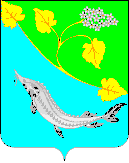 Наименование главного распорядителя средств районного бюджетаАдминистрация Ленинского муниципального районаНаименование программы:Эколого – просветительская деятельность на территории  Ленинского муниципального района на 2013-2015годаДолжностное лицо, утвердившее программу (дата утверждения)Глава Ленинского муниципального районаНомер и дата учета в отделе экономики Ленинского муниципального района№ 1 от 10.09.2012Цели и задачи программы:Эколого – просветительская деятельность на территории Ленинского муниципального района направлена на формирование экологического сознания общественности, углубление экологических, природоохранных, краеведческих знаний, ознакомление с местным биологическим и ландшафтным разнообразием, активизация участия населения в природоохранной деятельности, следовательно и на сохранение устойчивое использование природного и историко –культурного наследия районаЦелевые индикаторыи показателиРешение задачи  направлено на   повышение уровня экологического воспитания и образования, повышение экологической культуры населения, в том числе подрастающего поколения. Будут организованы:-  Подписка на экологическую литературу не менее  40 экземпляров ежегодно для школ и детских садов; -  Конкурс-акция по сбору макулатуры(в мероприятиях ежегодно  примут участие 600  человек).  -  Проведение конференций, круглых столов, проектов: (в мероприятиях ежегодно  примут участие 100  человек).   - Слеты, акции, конкурсы, семинары - не менее  4 ежегодно (в мероприятиях  ежегодно  примут участие  500  человек).  Характеристика программных мероприятийЭкологическое образование в Ленинском муниципальном районе      охватывает все возрастные категории населения, но приоритетной являются дошкольники и учащиеся, вовлеченные в мероприятия через эколого-просветительскую, эколого-художественную деятельность и экологическую пропаганду.Срок реализации программы:Срок реализации программы 2013-2015 года.Объемы и источники финансирования программы:Общий объем финансирования за счет средств бюджета Ленинского муниципального района составит 50,0 тыс., в том числе по годам:2013 год – 50,0 тыс. рублей  2014 год  - 0  тыс. рублей2015 год  - 0 тыс. рублейОжидаемые конечные результаты реализации программы- Повышение уровня экологической культуры жителей района;- Изменение отношения местных жителей к Природному парку, как особо охраняемой территории, налаживание сотрудничества с ним;- Уменьшение случаев экологических правонарушений в районе;-  Рост количества участников добровольных природоохранных акций;- Массовое вовлечение широких слоев населения в деятельность, приобщение их к историческим, духовным ценностям, организация их досуга.Система организации контроля за исполнением программыКонтроль за выполнением мероприятий программы осуществляется отделом по жизнеобеспечению Администрации Ленинского муниципального района, в соответствии с постановлением Администрации Ленинского муниципального района от 05.12.2008 № 1160 «Об утверждении Положения о разработке, утверждении и реализации ведомственных целевых программ»Наименование мероприятийИсточник финансированияОсновные виды работ, услуг Объемы финансирования Объемы финансирования Объемы финансирования Объемы финансированияНаименование мероприятийИсточник финансированияОсновные виды работ, услугвсего201320142015Подписка на экологическую литературу:- Журнал «Здоровье и экология»- Журнал «Эколошка» Бюджет муниципального районаОплата подписки10,010,082 000		000 Проведение конференций, круглых столов, проектов:- проведение районного конкурса экологических  проектовБюджет муниципального района Оплата призов, финансовая поддержка проектов 20,0 20,0 200000Проведение и участие  в экологических слетах:- проведение     районного экологического слета среди МДОУ- участие в международном экологическом слетеБюджет муниципального районаОплата призовОплата предоставленных услуг, транспортные расходы7,07,0  2  5000000Проведение праздников, конкурсов и акций экологической направленности:- проведение районного конкурса поделок из бросового материала- проведение районного конкурса «Птицы родного края» - конкурс-акция по сбору пластиковых бутылок - месячник по спасению молоди-акция «Живая вода» - акция «Очистим планету от мусора»Бюджет муниципального районаОплата призовОплата предоставленных услуг, транспортные расходы12,012,02,03,02,0005,000000000000000- утилизация ртутьсодержащих отходов от организаций бюджетной сферы и населенияБюджет муниципального районаОплата предоставленных услуг, транспортные расходы1,0 1,0 0 0ИТОГО РАСХОДОВ:50,050,000Наименование главного распорядителя средств бюджета Ленинского муниципального районаНаименование     Программы Администрация Ленинского муниципального районаВедомственная целевая программа «Мероприятия в области развития физической культуры и спорта по Ленинскому муниципальному району» на 2013 год и на период до 2015 года.Должностное лицо,         утвердившее программу(дата утверждения) или наименование и номер соответствующего нормативного акта    Глава Ленинского муниципального района Номер и дата учета в отделе экономики Администрации Ленинского муниципального района № 4 от 17.09.2012Цели и задачиПрограммы  Цель: Создание условий, направленных на  формирование у населения района здорового образа жизни, привлечения к систематическим занятиям физической культурой и спортом, воспитание здорового подрастающего поколения. Задачи: Достижение высоких спортивных результатов, увеличение участия спортсменов района по видам спорта в районных, областных, межмуниципальных, межрегиональных, всероссийских соревнованиях,   увеличение проведения спортивных мероприятий на территории Ленинского муниципального района.Целевые индикаторы и показателиРеализация основных направлений ведомственной целевой программы «Мероприятия в области развития физической культуры и спорта по Ленинскому муниципальному району» на 2013 и на период до 2015 года, осуществляется посредством следующих целевых индикаторов:Характеристика программныхмероприятийОрганизация: -работы по привлечению населения района к систематическим занятиям физической культурой и спортом;-мероприятий по духовно-нравственному воспитанию  детей и молодежи,  привлечению их к занятиям физической культурой и спортом. -мероприятий, направленных на  пропаганду здорового образа жизни среди всех слоев населения (проведение и участие в районных, межпоселенческие спортивно-массовых соревнованиях);-мероприятий, направленных на повышение спортивного мастерства (участие спортсменов района на соревнованиях Российского уровня);-работы по профилактике правонарушений среди детей и подростков через занятия физической культурой и спортом.-мероприятий направленных на борьбу с наркоманией под девизом «Спорт против наркотиков»-обеспечение подготовки и участия команд района по видам спорта в районных, областных, межмуниципальных, всероссийских соревнованияхСроки реализации Программы2013 -2015гг.Объемы иисточники финансированияИсполнители программыОбщий объем финансирования Программы составит  1100,0 тыс. рублей, в том числе: 600,0  тыс. рублей -  2013 год 250,0  тыс. рублей – 2014 год 250,0 тыс. рублей – 2015 год.Отдел по социальной политике Администрации Ленинского муниципального района,  МБОУ ДОД «Ленинская ДЮСШ»,   образовательные учреждения Ленинского муниципального района.Ожидаемые конечные результаты реализации программы и показатели социально-экономической эффективностиРеализация ведомственной целевой Программы позволит привлечь население Ленинского муниципального района к регулярным занятиям физической культурой и спортом, будет способствовать оздоровлению жителей района, окажет положительное воздействие на социально-политическую обстановку в районе. Главным социальным достижением Программы станет решение вопросов оздоровления населения, профилактика правонарушений, борьбы с наркоманией и алкоголизмом, расширение форм активного досуга населения, успешного выступления спортсменов Ленинского муниципального района на соревнованиях всех уровней. Показатель2013 год 2014год2015 годКоличество регулярнозанимающихсяфизкультурой и спортом510055006000Показатель2013 год2014год2015 годКоличество квалифицированных спортивных тренеров, инструкторов-методистов161820Показательфактпрогноз прогнозпрогнозПоказатель2012 год2013 год2014 год2015 год   Количество кандидатов в сборные команды области по                                           различным видам спорта14162024№ МероприятияИсточник финансирования и вид расходовОсновныевиды услугОбьем бюджетных ассигнований (тыс. рублей.)Обьем бюджетных ассигнований (тыс. рублей.)Обьем бюджетных ассигнований (тыс. рублей.)Обьем бюджетных ассигнований (тыс. рублей.)Всего2013г.2014г.2015г.1Развитие материально-технической базыОрганизация и проведение спортивно-массовых мероприятий на территории района среди различных групп населения. Обеспечение подготовки и участия сборных команд по видам спорта в районных, областных, межмуниципальных, межрегиональных  и всероссийских соревнованиях в соответствии с календарными планами, положениями, регламентами проведения на текущий год.Участие в организации и проведении физкультурно- оздоровительных и спортивных мероприятий областного, межмуниципального, всероссийского уровней в соответствии с календарными планами на текущей год.Участие спортсменов района в УТС   Аренда спортивных сооруженийБюджет Ленинского муниципального района (Администрация Ленинского муниципального района)Приобретение спортивного инвентаря, спортивной формы,  оборудования, наградной атрибутики, ценных подарков, призов. Оплата работы судейских бригад, питание участников, судей. Оплата транспортных услуг, ГСМ. Оплата услуг медицинским работникам.Оплата стартовых и членских взносов за участие в спортивных соревнованиях, аренда спортивных сооружений  900,0430,0400,0040,030,0500,0  0230,0200,0040,030,0   200,0   0100,0100,0   0   0  0200,0  0100,0100,0  0  0  02 Обеспечение участия сборных команд по видам спорта в районных, областных, межмуниципальных,межрегиональных соревнованиях.Средства отрасли образования (МБОУ ДОД «Ленинская ДЮСШ»)Оплата транспортных услуг, ГСМ 200,0100,0 50,0 50,0 Всего по программе1100,0600,0250,0250,0Наименование главного распорядителя средств муниципального бюджетаАдминистрация Ленинского муниципального районаНаименование ПрограммыВедомственная целевая программа «Сохранение и развитие культуры Ленинского муниципального района Волгоградской области»  на 2013 - 2015 годы (далее - Программа)Должностное лицо, утвердившее программу (дата утверждения), или наименование и номер соответствующего нормативного актаГлава Ленинского муниципального районаНомер и дата учета  в отделе экономики Администрации Ленинского муниципального района№ 4 от 17.09.2012Цели и задачи Цели:Обеспечение прав граждан на доступ к культурным ценностям, на участие в культурной жизни, свободы творчества.Муниципальное управление в области культуры.Задачи:обеспечение сохранности фондов библиотек и музея;обеспечение сохранности историко-культурного наследия; своевременное и качественное комплектование библиотечных фондов; развитие использования информационных технологий при представлении муниципальных услуг в сфере культуры;внедрение новых информационных технологий; развитие культурно-досуговых мероприятий,развитие доступа к литературному наследию,развитие доступа к музейным ценностям,развитие самодеятельного художественного творчества и сохранение национальных традиционных культур народов Ленинского муниципального района Волгоградской области; развитие детского и юношеского творчества,сохранение единого культурного пространства.Муниципальное управление в сфере культуры:увеличение доходов работников муниципальных учреждений культуры;увеличение налоговых и неналоговых поступлений по администрируемым доходам;увеличение финансирования из муниципального бюджета на развитие социальной сферы (культуры);повышение эффективности расходования бюджетных средств;повышение эффективности администрирования доходов в сфере культуры;развитие регламентной базы для улучшения организации предоставления муниципальных услуг;Целевые индикаторы и показатели Определены постановлением Администрации Ленинского муниципального района 29.03.2011 №181  «О внесении изменений в постановление Администрации Ленинского муниципального района от 21.03.2008 № 252 «О проведении оценки эффективности деятельности Администрации Ленинского муниципального района» (приложение 1)Характеристика программных мероприятийМероприятия по достижению целей и задач направлены на:повышение уровня нравственно-эстетического и духовного развития общества, сохранение преемственности, обеспечение условий долгосрочного развития культурных традиций Ленинского муниципального района Волгоградской области;реализация федерального и областного законодательства и иных нормативных правовых актов органов местного самоуправления Ленинского муниципального района в сфере культуры;модернизация деятельности библиотеки;совершенствование форм и методов культурно - досуговой деятельности;развитие самодеятельного художественного творчества и сохранение национальных традиционных культур народов Ленинского муниципального района Волгоградской области;участие в международных, всероссийских, региональных и областных праздниках, фестивалях и конкурсах;создание новой информационно-культурной среды в Ленинском районе.Сроки реализациив период с 2013 по 2015 годыОбъемы и источники финансирования финансирование Программы осуществляется за счет средств бюджета Ленинского муниципального района и за счёт субсидий из федерального бюджета. В  течение 2013-2015 годов финансирование Программы составляет 5948,9  тыс. рублей, в том числе: в 2013 году – 2655,3 тыс. рублей (в т.ч. 75,3 тыс.рублей - из федерального бюджета);в 2014 году – 1663,3 тыс. рублей (в т.ч. 75,3 тыс.рублей - из федерального бюджета); в 2015 году – 1630,3 тыс. рублей (в т.ч. 75,3  тыс.рублей - из федерального бюджета).Ожидаемые результаты реализации Программы и показатели социально-экономической эффективности обеспечение сохранности объектов культурного наследия; увеличение доли объектов культурного наследия, находящихся в удовлетворительном состоянии; укрепление единого культурного пространства, культурных связей между регионами;развитие самодеятельного художественного творчества и сохранение национальных традиционных культур народов Ленинского района Волгоградской области;обеспечение выравнивания доступа к культурным  ценностям и информационным ресурсам различных групп граждан;увеличение доли представленных (во всех формах) зрителю музейных предметов в общем количестве;увеличение количества посещений музеев;увеличение количества посещений спектаклей, концертов, представлений, в том числе гастрольных и фестивальных;увеличение показателя средней книгообеспеченности;увеличение количества новаторских проектов в отрасли Культура.Таким образом, в результате реализации Программы ожидается достижение целевых значений показателей социально-экономической эффективности в соответствии с Приложением 1.задачи реализации Программыиндикаторы (количественные показатели) мероприятий программы2012 г.2013 г.2014 г.Развитие культурно-досуговых мероприятийДоля населения, участвующего в платных культурно-досуговых мероприятиях (%)97,497,597,5Количество посетителей культурно-массовых мероприятий (тыс. чел.)188,5188,6188,7Количество участников любительских формирований самодеятельного народного творчества количество (чел.)174517471750задачи реализации Программыиндикаторы (количественные показатели) мероприятий программы2012 г.2013 г.2014 г.Развитие доступа к литературному наследию.Количество посещений библиотек (чел.)Количество экземпляров новых поступлений в библиотечные фонды общедоступных библиотек  на 1 тыс. населения14194361,41419506514195570задачи реализации Программыиндикаторы (количественные показатели) мероприятий программы2013 г.2014 г.2015 г.Развитие доступа к музейным ценностямКоличество посетителей музейных экспозиций, выставок (чел.)634263506355задачи реализации Программыиндикаторы (количественные показатели) мероприятий программы2012 г.2013 г.2014 г.Развитие детского и юношеского творчества.Количество детей, посещающих культурно-досуговые организации и творческие кружки на постоянной основе (чел.)973974975Количество организованных культурных мероприятий для детей (музеи, парки, культурно-досуговые и театрально-концертные учреждения)620621623Наименование мероприятия (направления расходования средств)Целевая статья расходов (КЦСР)Объем финансирования Программы (тысяч рублей)Объем финансирования Программы (тысяч рублей)Объем финансирования Программы (тысяч рублей)ИсполнительНаименование мероприятия (направления расходования средств)Целевая статья расходов (КЦСР)2013 год2014 год2015 год1Мероприятия в области культуры (Приложение 2)200120120Отдел культуры Администрации Ленинского муниципального района2Обеспечение деятельности подведомственных учреждений:2Муниципальное бюджетное учреждение культуры «Ленинская межпоселенческая центральная районная библиотека» Ленинского муниципального района Волгоградской области4429900178011431115Муниципальное бюджетное учреждение культуры «Ленинская межпоселенческая центральная районная библиотека» Ленинского муниципального района Волгоградской области2Муниципальное бюджетное учреждение культуры «Ленинский районный музей»4419900600325320Муниципальное бюджетное учреждение культуры «Ленинский районный музей»3Комплектование книжных фондов (субсидия из федерального бюджета)450060075,375,375,3Муниципальное бюджетное учреждение культуры «Ленинская межпоселенческая центральная районная библиотека» Ленинского муниципального района Волгоградской областиВсегоВсего2655,31663,31630,3№п/п в документеНаименование показателяЕдиница измерения201320142015252Доля населения, участвующего в платных культурно-досуговых мероприятиях, организованных органами местного самоуправления городских округов и муниципальных районовпроцентов140,8141,8142,5253Уровень фактической обеспеченности клубами и учреждениями клубного типа в городском округе (муниципальном районе) от нормативной потребностипроцентов 656565254Уровень фактической обеспеченности библиотеками в городском округе (муниципальном районе) от нормативной потребностипроцентов 105105105255Удовлетворенность населения качеством предоставляемых услуг в сфере культуры (качеством культурного обслуживания)процентов от числа опрошенных899092МероприятияДата проведенияОсновные виды работ услуг2013 г.2014 г.2015 г.всего1Чествование участников Сталинградской битвы (69, 70, 71 годовщины)2 февраляПриобретение подарочных наборов, открыток, организация и проведение концертной программы, оформление праздника1555252Мероприятия, посвящённые Деню памяти воинов-интернационалистов15 февраляПриобретение подарочных наборов, открыток, организация и проведение концертной программы, оформление праздника22263Участие в областных конкурсах В течении годаОплата транспортных услуг, ГСМ, проживания, питания, приобретение необходимого инвентаря271815604Организация и проведение профессионального праздника, Дня работника культурымартПриобретение памятных сувениров, организация и проведение концертной программы, оформление праздника1688325Районный конкурс вокалистов "Поющая звезда"мартПриобретение памятных сувениров, организация и проведение концертной программы, оформление мероприятия 55 5156Мероприятия, посвящённые Международному дню памяти жертв радиационных аварий и катастрофапрельПриобретение подарочных наборов, открыток, организация и проведение концертной программы, оформление праздника22267Организация и проведение праздничных мероприятий, посвящённых Дню Победы (68, 69, 70 годовщины)майОрганизация и проведение концертной программы, полевой кухни, поздравительных открыток, оформление праздника201515508Мероприятия посвящённые Международному Дню музеев (День открытых дверей, День дарителя)майПриобретение памятных сувениров, организация и проведение концертной программы, оформление праздника52299Мероприятия, посвящённые Всероссийскому Дню библиотекмайПриобретение памятных сувениров, организация и проведение концертной программы, оформление праздника222610Районный фестиваль народного творчества коллективов художественной самодеятельности организаций ТОСмайПриобретение памятных сувениров, организация и проведение концертной программы, оформление праздника10772411Районный конкурс, посвящённый Андрею Рублёвуапрель-июльПриобретение призов, дипломов222612Престольный праздник17 июняОрганизация и проведение концертной программы, оформление мероприятия222613Встреча поколений, посвященная началу Великой Отечественной войны22 июняПриобретение памятных сувениров, оформление мероприятия11214День любви и верности8 июляПриобретение памятных сувениров, организация и проведение концертной программы, оформление мероприятия222615Районный фестиваль декоративно-прикладного творчества и народных промысловиюнь-июльПриобретение призов, дипломов222616Районный конкурс "Клуб года"август-сентябрьПриобретение призов, дипломов, оформление праздника10552017Мероприятия, посвящённые Дню районасентябрь-октябрьПриобретение памятных сувениров, организация и проведение концертной программы, национальных дворов, оформление мероприятия3015156018Мероприятия, посвящённые Дню работника сельского хозяйства и перерабатывающей промышленностисентябрь-октябрьПриобретение памятных сувениров, организация и проведение концертной программы, оформление мероприятия3015156019Районный конкурс театральных коллективовоктябрьПриобретение призов, дипломов, оформление праздника5051020 Районный конкурс патриотической и духовной музыкиноябрьПриобретение призов, дипломов, оформление праздника224 21Районный конкурс концертных тематических программЯнварь 13Приобретение призов, дипломов, оформление праздника5331122Организация и проведение совещаний директоров учреждений культуры1 раз месяцПриобретение канц.товаров, методических и раздаточных материалов85316ИТОГО:200120120440